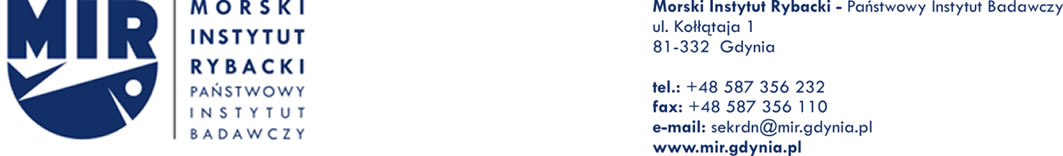 ZAŁĄCZNIK NR 1 do zaproszenia FORMULARZ OFERTY____________ dnia ___. ___ . _____r. Nazwa Wykonawcy..............................................................................................................................adres Wykonawcy ...............................................................Nr NIP ....................................................REGON …………………………………..Nazwa banku i Nr konta bankowego...............................................................nr telefonu .............................................nr telefaxu  ............................................e-mail: ...................................................Zamawiający: Morski Instytut Rybacki - Państwowy Instytut BadawczyAdres Zamawiającego: ul. Kołłątaja 1, 81-332 Gdyniaofertaw postępowaniu nr 59/FZP/DM/2017W odpowiedzi na zapytanie pt. Wykonanie i dostawa 20 sztuk sieci do połowów badawczych (sieci wielopanelowe typu „nordic coastal”)składamy następującą Ofertę na wykonanie przedmiotu zamówienia:Oferujemy wykonanie przedmiotu zamówienia za łączną kwotę w wysokości ......................................... zł netto (słownie .................................... netto) powiększoną o ……… % podatku VAT, co stanowi łączną kwotę wynagrodzenia ……………………… zł brutto (słownie ........................................... brutto). Oferujemy cenę za wykonanie 1 szt. sieci w wysokości ......................................... zł netto (słownie .................................... netto) powiększoną o ……… % podatku VAT, co stanowi łączną kwotę wynagrodzenia ……………………… zł brutto (słownie ........................................... brutto).Oferujemy wykonanie przedmiotu zamówienia w terminie nie później niż do dnia 25.08.2017 r.Oświadczamy, że spełniamy wymagania postawione w przedmiotowym zapytaniu ofertowym.Oświadczamy, że zapoznaliśmy się ze wzorem umowy, który został przez nas zaakceptowany 
i zobowiązujemy się, w przypadku wyboru naszej oferty, do zawarcia umowy na zawartych w niej warunkach, w miejscu i terminie wyznaczonym przez Zamawiającego.Zamówienie zrealizujemy sami / przy udziale podwykonawców, przy czym następujące części zamówienia zostaną powierzone podwykonawcom: …………………………………...Oświadczamy, że oferta zawiera / nie zawiera informacji stanowiących tajemnicę przedsiębiorstwa w rozumieniu przepisów o zwalczaniu nieuczciwej konkurencji. Informacje takie zawarte są 
w następujących dokumentach:…………………………………………………………………………………………………...................Oświadczamy, że należymy / nie należymy do grupy kapitałowej w rozumieniu ustawy z dnia 
16 lutego 2007 r. o ochronie konkurencji i konsumentów (Dz. U. nr 50, poz. 331 z późn. zm).Oświadczamy, że między Wykonawcą a Zamawiającym nie zachodzą żadne powiązania kapitałowe lub osobowe polegające w szczególności na: uczestniczeniu w spółce jako wspólnik spółki cywilnej lub spółki osobowej; posiadaniu co najmniej 10% udziałów lub akcji; pełnieniu funkcji członka organu nadzorczego lub zarządzającego, prokurenta, pełnomocnika; pozostawaniu w związku małżeńskim, w stosunku pokrewieństwa lub powinowactwa w linii prostej, pokrewieństwa lub powinowactwa w linii bocznej do drugiego stopnia lub w stosunku przysposobienia, opieki lub kurateli. Oświadczamy, że nie uczestniczymy w jakiejkolwiek innej ofercie dotyczącej tego samego postępowania.Załącznikami do niniejszej oferty są:aktualny odpis z właściwego rejestru, lub z centralnej ewidencji i informacji o działalności gospodarczej, jeżeli odrębne przepisy wymagają wpisu do rejestru lub ewidencji,pełnomocnictwo do złożenia oferty (tylko, jeżeli nie wynika ono z np. KRS lub wpisu do CEiDG) ......................................					.............................................../data/						/podpis osoby uprawnionej/